Course:Course:Quality and safety of agricultural productsQuality and safety of agricultural productsQuality and safety of agricultural productsQuality and safety of agricultural productsQuality and safety of agricultural productsQuality and safety of agricultural productsQuality and safety of agricultural productsQuality and safety of agricultural productsQuality and safety of agricultural productsQuality and safety of agricultural productsCourse id:3ОOP7O34Course id:3ОOP7O34Quality and safety of agricultural productsQuality and safety of agricultural productsQuality and safety of agricultural productsQuality and safety of agricultural productsQuality and safety of agricultural productsQuality and safety of agricultural productsQuality and safety of agricultural productsQuality and safety of agricultural productsQuality and safety of agricultural productsQuality and safety of agricultural productsNumber of ECTS:4Number of ECTS:4Quality and safety of agricultural productsQuality and safety of agricultural productsQuality and safety of agricultural productsQuality and safety of agricultural productsQuality and safety of agricultural productsQuality and safety of agricultural productsQuality and safety of agricultural productsQuality and safety of agricultural productsQuality and safety of agricultural productsQuality and safety of agricultural productsTeachers:Teachers:Igor Jajić, PhD, Assistant Professor, VojislavaBursić, PhD, Assistant ProfessorVojislava Bursić, PhD, Assistant ProfessorIgor Jajić, PhD, Assistant Professor, VojislavaBursić, PhD, Assistant ProfessorVojislava Bursić, PhD, Assistant ProfessorIgor Jajić, PhD, Assistant Professor, VojislavaBursić, PhD, Assistant ProfessorVojislava Bursić, PhD, Assistant ProfessorIgor Jajić, PhD, Assistant Professor, VojislavaBursić, PhD, Assistant ProfessorVojislava Bursić, PhD, Assistant ProfessorIgor Jajić, PhD, Assistant Professor, VojislavaBursić, PhD, Assistant ProfessorVojislava Bursić, PhD, Assistant ProfessorIgor Jajić, PhD, Assistant Professor, VojislavaBursić, PhD, Assistant ProfessorVojislava Bursić, PhD, Assistant ProfessorIgor Jajić, PhD, Assistant Professor, VojislavaBursić, PhD, Assistant ProfessorVojislava Bursić, PhD, Assistant ProfessorIgor Jajić, PhD, Assistant Professor, VojislavaBursić, PhD, Assistant ProfessorVojislava Bursić, PhD, Assistant ProfessorIgor Jajić, PhD, Assistant Professor, VojislavaBursić, PhD, Assistant ProfessorVojislava Bursić, PhD, Assistant ProfessorIgor Jajić, PhD, Assistant Professor, VojislavaBursić, PhD, Assistant ProfessorVojislava Bursić, PhD, Assistant ProfessorCourse statusCourse statusMandatoryMandatoryMandatoryMandatoryMandatoryMandatoryMandatoryMandatoryMandatoryMandatoryNumber of active teaching classes (weekly)Number of active teaching classes (weekly)Number of active teaching classes (weekly)Number of active teaching classes (weekly)Number of active teaching classes (weekly)Number of active teaching classes (weekly)Number of active teaching classes (weekly)Number of active teaching classes (weekly)Number of active teaching classes (weekly)Number of active teaching classes (weekly)Number of active teaching classes (weekly)Number of active teaching classes (weekly)Lectures:3Lectures:3Practical classes: 2Practical classes: 2Practical classes: 2Other teaching types:Other teaching types:Study research work:Study research work:Other classes:Other classes:Other classes:Precondition coursesPrecondition coursesChemistry, Biochemistry, PhysiologyChemistry, Biochemistry, PhysiologyChemistry, Biochemistry, PhysiologyChemistry, Biochemistry, PhysiologyChemistry, Biochemistry, PhysiologyChemistry, Biochemistry, PhysiologyChemistry, Biochemistry, PhysiologyChemistry, Biochemistry, PhysiologyChemistry, Biochemistry, PhysiologyChemistry, Biochemistry, PhysiologyEducational goal- The meaning of organic food quality comprises controlled and certified production based on EU regulations and IFOAM standards. Introducing students to the field of food safety, understanding the GMP and GHP programs which are the basis of efficient management of food safety through HACCP application.  Educational goal- The meaning of organic food quality comprises controlled and certified production based on EU regulations and IFOAM standards. Introducing students to the field of food safety, understanding the GMP and GHP programs which are the basis of efficient management of food safety through HACCP application.  Educational goal- The meaning of organic food quality comprises controlled and certified production based on EU regulations and IFOAM standards. Introducing students to the field of food safety, understanding the GMP and GHP programs which are the basis of efficient management of food safety through HACCP application.  Educational goal- The meaning of organic food quality comprises controlled and certified production based on EU regulations and IFOAM standards. Introducing students to the field of food safety, understanding the GMP and GHP programs which are the basis of efficient management of food safety through HACCP application.  Educational goal- The meaning of organic food quality comprises controlled and certified production based on EU regulations and IFOAM standards. Introducing students to the field of food safety, understanding the GMP and GHP programs which are the basis of efficient management of food safety through HACCP application.  Educational goal- The meaning of organic food quality comprises controlled and certified production based on EU regulations and IFOAM standards. Introducing students to the field of food safety, understanding the GMP and GHP programs which are the basis of efficient management of food safety through HACCP application.  Educational goal- The meaning of organic food quality comprises controlled and certified production based on EU regulations and IFOAM standards. Introducing students to the field of food safety, understanding the GMP and GHP programs which are the basis of efficient management of food safety through HACCP application.  Educational goal- The meaning of organic food quality comprises controlled and certified production based on EU regulations and IFOAM standards. Introducing students to the field of food safety, understanding the GMP and GHP programs which are the basis of efficient management of food safety through HACCP application.  Educational goal- The meaning of organic food quality comprises controlled and certified production based on EU regulations and IFOAM standards. Introducing students to the field of food safety, understanding the GMP and GHP programs which are the basis of efficient management of food safety through HACCP application.  Educational goal- The meaning of organic food quality comprises controlled and certified production based on EU regulations and IFOAM standards. Introducing students to the field of food safety, understanding the GMP and GHP programs which are the basis of efficient management of food safety through HACCP application.  Educational goal- The meaning of organic food quality comprises controlled and certified production based on EU regulations and IFOAM standards. Introducing students to the field of food safety, understanding the GMP and GHP programs which are the basis of efficient management of food safety through HACCP application.  Educational goal- The meaning of organic food quality comprises controlled and certified production based on EU regulations and IFOAM standards. Introducing students to the field of food safety, understanding the GMP and GHP programs which are the basis of efficient management of food safety through HACCP application.  Educational outcomes - Acquired knowledge on methods of assessing the quality and safety of agricultural products, regardinghuman health, through strict adherence to the valid legislations. Thebasic knowledge of different chemical and microbiological contaminants of raw materials, food and water, their sources and negative effects on health and quality, including the measures which need to be taken to avoid this kind of contaminants in products.Educational outcomes - Acquired knowledge on methods of assessing the quality and safety of agricultural products, regardinghuman health, through strict adherence to the valid legislations. Thebasic knowledge of different chemical and microbiological contaminants of raw materials, food and water, their sources and negative effects on health and quality, including the measures which need to be taken to avoid this kind of contaminants in products.Educational outcomes - Acquired knowledge on methods of assessing the quality and safety of agricultural products, regardinghuman health, through strict adherence to the valid legislations. Thebasic knowledge of different chemical and microbiological contaminants of raw materials, food and water, their sources and negative effects on health and quality, including the measures which need to be taken to avoid this kind of contaminants in products.Educational outcomes - Acquired knowledge on methods of assessing the quality and safety of agricultural products, regardinghuman health, through strict adherence to the valid legislations. Thebasic knowledge of different chemical and microbiological contaminants of raw materials, food and water, their sources and negative effects on health and quality, including the measures which need to be taken to avoid this kind of contaminants in products.Educational outcomes - Acquired knowledge on methods of assessing the quality and safety of agricultural products, regardinghuman health, through strict adherence to the valid legislations. Thebasic knowledge of different chemical and microbiological contaminants of raw materials, food and water, their sources and negative effects on health and quality, including the measures which need to be taken to avoid this kind of contaminants in products.Educational outcomes - Acquired knowledge on methods of assessing the quality and safety of agricultural products, regardinghuman health, through strict adherence to the valid legislations. Thebasic knowledge of different chemical and microbiological contaminants of raw materials, food and water, their sources and negative effects on health and quality, including the measures which need to be taken to avoid this kind of contaminants in products.Educational outcomes - Acquired knowledge on methods of assessing the quality and safety of agricultural products, regardinghuman health, through strict adherence to the valid legislations. Thebasic knowledge of different chemical and microbiological contaminants of raw materials, food and water, their sources and negative effects on health and quality, including the measures which need to be taken to avoid this kind of contaminants in products.Educational outcomes - Acquired knowledge on methods of assessing the quality and safety of agricultural products, regardinghuman health, through strict adherence to the valid legislations. Thebasic knowledge of different chemical and microbiological contaminants of raw materials, food and water, their sources and negative effects on health and quality, including the measures which need to be taken to avoid this kind of contaminants in products.Educational outcomes - Acquired knowledge on methods of assessing the quality and safety of agricultural products, regardinghuman health, through strict adherence to the valid legislations. Thebasic knowledge of different chemical and microbiological contaminants of raw materials, food and water, their sources and negative effects on health and quality, including the measures which need to be taken to avoid this kind of contaminants in products.Educational outcomes - Acquired knowledge on methods of assessing the quality and safety of agricultural products, regardinghuman health, through strict adherence to the valid legislations. Thebasic knowledge of different chemical and microbiological contaminants of raw materials, food and water, their sources and negative effects on health and quality, including the measures which need to be taken to avoid this kind of contaminants in products.Educational outcomes - Acquired knowledge on methods of assessing the quality and safety of agricultural products, regardinghuman health, through strict adherence to the valid legislations. Thebasic knowledge of different chemical and microbiological contaminants of raw materials, food and water, their sources and negative effects on health and quality, including the measures which need to be taken to avoid this kind of contaminants in products.Educational outcomes - Acquired knowledge on methods of assessing the quality and safety of agricultural products, regardinghuman health, through strict adherence to the valid legislations. Thebasic knowledge of different chemical and microbiological contaminants of raw materials, food and water, their sources and negative effects on health and quality, including the measures which need to be taken to avoid this kind of contaminants in products.Course contentTheoretical lessons:Food definition, division by type, manner of use and nutrition value. Food quality definition, morphological and chemical characteristics. Definition of organic food quality. Quality parameters, content of desirable and undesirable substances. Holistic approach to the organic food quality assessment, biocristalization method. Quality factors: sensory, technological, nutritious, hygienic-toxicological, ethical. Meat: significance, technological and nutrition meat quality. Biochemical process in muscles postmortem, postmortem glycolysis and meat seasoning. Eggs: structure and chemical composition, eggs quality preservation, processing. Honey: chemical composition, antibacterial properties, types of honey according to the origin and obtaining methods. The most important honey contaminants. GMP, GHP and HACCP. Food safety legislations. European food legislations (EC 178/2002), EFSA, RASFF. ISO Standards 9000 and 22000. Food safety law RS 41/2009. Toxicological foodstuff quality. Foodstuff contaminants: pesticides, polychlorinated biphenyls, heavy metals, dioxins and mycotoxins.  Practical classes: Introduction to the instrumental laboratory techniques: spectrophotometry, chromatography (TLC, HPLC and GC). Determination of C vitamin in vegetables and fruit, isolation and identification of plant pigments, sugars and proteins. Introduction to the biocristalization method. Determinationof meat water binding capacity. Lipids, determination of total lipids, determination of lipid soluble vitamins. Glycogen determination in meat.Foodstuff colour, determination of total pigments, determination of meat colour.  Honey quality, determination of HMF. Toxicological foodstuff quality, mycotoxins and heavy metals determination.Course contentTheoretical lessons:Food definition, division by type, manner of use and nutrition value. Food quality definition, morphological and chemical characteristics. Definition of organic food quality. Quality parameters, content of desirable and undesirable substances. Holistic approach to the organic food quality assessment, biocristalization method. Quality factors: sensory, technological, nutritious, hygienic-toxicological, ethical. Meat: significance, technological and nutrition meat quality. Biochemical process in muscles postmortem, postmortem glycolysis and meat seasoning. Eggs: structure and chemical composition, eggs quality preservation, processing. Honey: chemical composition, antibacterial properties, types of honey according to the origin and obtaining methods. The most important honey contaminants. GMP, GHP and HACCP. Food safety legislations. European food legislations (EC 178/2002), EFSA, RASFF. ISO Standards 9000 and 22000. Food safety law RS 41/2009. Toxicological foodstuff quality. Foodstuff contaminants: pesticides, polychlorinated biphenyls, heavy metals, dioxins and mycotoxins.  Practical classes: Introduction to the instrumental laboratory techniques: spectrophotometry, chromatography (TLC, HPLC and GC). Determination of C vitamin in vegetables and fruit, isolation and identification of plant pigments, sugars and proteins. Introduction to the biocristalization method. Determinationof meat water binding capacity. Lipids, determination of total lipids, determination of lipid soluble vitamins. Glycogen determination in meat.Foodstuff colour, determination of total pigments, determination of meat colour.  Honey quality, determination of HMF. Toxicological foodstuff quality, mycotoxins and heavy metals determination.Course contentTheoretical lessons:Food definition, division by type, manner of use and nutrition value. Food quality definition, morphological and chemical characteristics. Definition of organic food quality. Quality parameters, content of desirable and undesirable substances. Holistic approach to the organic food quality assessment, biocristalization method. Quality factors: sensory, technological, nutritious, hygienic-toxicological, ethical. Meat: significance, technological and nutrition meat quality. Biochemical process in muscles postmortem, postmortem glycolysis and meat seasoning. Eggs: structure and chemical composition, eggs quality preservation, processing. Honey: chemical composition, antibacterial properties, types of honey according to the origin and obtaining methods. The most important honey contaminants. GMP, GHP and HACCP. Food safety legislations. European food legislations (EC 178/2002), EFSA, RASFF. ISO Standards 9000 and 22000. Food safety law RS 41/2009. Toxicological foodstuff quality. Foodstuff contaminants: pesticides, polychlorinated biphenyls, heavy metals, dioxins and mycotoxins.  Practical classes: Introduction to the instrumental laboratory techniques: spectrophotometry, chromatography (TLC, HPLC and GC). Determination of C vitamin in vegetables and fruit, isolation and identification of plant pigments, sugars and proteins. Introduction to the biocristalization method. Determinationof meat water binding capacity. Lipids, determination of total lipids, determination of lipid soluble vitamins. Glycogen determination in meat.Foodstuff colour, determination of total pigments, determination of meat colour.  Honey quality, determination of HMF. Toxicological foodstuff quality, mycotoxins and heavy metals determination.Course contentTheoretical lessons:Food definition, division by type, manner of use and nutrition value. Food quality definition, morphological and chemical characteristics. Definition of organic food quality. Quality parameters, content of desirable and undesirable substances. Holistic approach to the organic food quality assessment, biocristalization method. Quality factors: sensory, technological, nutritious, hygienic-toxicological, ethical. Meat: significance, technological and nutrition meat quality. Biochemical process in muscles postmortem, postmortem glycolysis and meat seasoning. Eggs: structure and chemical composition, eggs quality preservation, processing. Honey: chemical composition, antibacterial properties, types of honey according to the origin and obtaining methods. The most important honey contaminants. GMP, GHP and HACCP. Food safety legislations. European food legislations (EC 178/2002), EFSA, RASFF. ISO Standards 9000 and 22000. Food safety law RS 41/2009. Toxicological foodstuff quality. Foodstuff contaminants: pesticides, polychlorinated biphenyls, heavy metals, dioxins and mycotoxins.  Practical classes: Introduction to the instrumental laboratory techniques: spectrophotometry, chromatography (TLC, HPLC and GC). Determination of C vitamin in vegetables and fruit, isolation and identification of plant pigments, sugars and proteins. Introduction to the biocristalization method. Determinationof meat water binding capacity. Lipids, determination of total lipids, determination of lipid soluble vitamins. Glycogen determination in meat.Foodstuff colour, determination of total pigments, determination of meat colour.  Honey quality, determination of HMF. Toxicological foodstuff quality, mycotoxins and heavy metals determination.Course contentTheoretical lessons:Food definition, division by type, manner of use and nutrition value. Food quality definition, morphological and chemical characteristics. Definition of organic food quality. Quality parameters, content of desirable and undesirable substances. Holistic approach to the organic food quality assessment, biocristalization method. Quality factors: sensory, technological, nutritious, hygienic-toxicological, ethical. Meat: significance, technological and nutrition meat quality. Biochemical process in muscles postmortem, postmortem glycolysis and meat seasoning. Eggs: structure and chemical composition, eggs quality preservation, processing. Honey: chemical composition, antibacterial properties, types of honey according to the origin and obtaining methods. The most important honey contaminants. GMP, GHP and HACCP. Food safety legislations. European food legislations (EC 178/2002), EFSA, RASFF. ISO Standards 9000 and 22000. Food safety law RS 41/2009. Toxicological foodstuff quality. Foodstuff contaminants: pesticides, polychlorinated biphenyls, heavy metals, dioxins and mycotoxins.  Practical classes: Introduction to the instrumental laboratory techniques: spectrophotometry, chromatography (TLC, HPLC and GC). Determination of C vitamin in vegetables and fruit, isolation and identification of plant pigments, sugars and proteins. Introduction to the biocristalization method. Determinationof meat water binding capacity. Lipids, determination of total lipids, determination of lipid soluble vitamins. Glycogen determination in meat.Foodstuff colour, determination of total pigments, determination of meat colour.  Honey quality, determination of HMF. Toxicological foodstuff quality, mycotoxins and heavy metals determination.Course contentTheoretical lessons:Food definition, division by type, manner of use and nutrition value. Food quality definition, morphological and chemical characteristics. Definition of organic food quality. Quality parameters, content of desirable and undesirable substances. Holistic approach to the organic food quality assessment, biocristalization method. Quality factors: sensory, technological, nutritious, hygienic-toxicological, ethical. Meat: significance, technological and nutrition meat quality. Biochemical process in muscles postmortem, postmortem glycolysis and meat seasoning. Eggs: structure and chemical composition, eggs quality preservation, processing. Honey: chemical composition, antibacterial properties, types of honey according to the origin and obtaining methods. The most important honey contaminants. GMP, GHP and HACCP. Food safety legislations. European food legislations (EC 178/2002), EFSA, RASFF. ISO Standards 9000 and 22000. Food safety law RS 41/2009. Toxicological foodstuff quality. Foodstuff contaminants: pesticides, polychlorinated biphenyls, heavy metals, dioxins and mycotoxins.  Practical classes: Introduction to the instrumental laboratory techniques: spectrophotometry, chromatography (TLC, HPLC and GC). Determination of C vitamin in vegetables and fruit, isolation and identification of plant pigments, sugars and proteins. Introduction to the biocristalization method. Determinationof meat water binding capacity. Lipids, determination of total lipids, determination of lipid soluble vitamins. Glycogen determination in meat.Foodstuff colour, determination of total pigments, determination of meat colour.  Honey quality, determination of HMF. Toxicological foodstuff quality, mycotoxins and heavy metals determination.Course contentTheoretical lessons:Food definition, division by type, manner of use and nutrition value. Food quality definition, morphological and chemical characteristics. Definition of organic food quality. Quality parameters, content of desirable and undesirable substances. Holistic approach to the organic food quality assessment, biocristalization method. Quality factors: sensory, technological, nutritious, hygienic-toxicological, ethical. Meat: significance, technological and nutrition meat quality. Biochemical process in muscles postmortem, postmortem glycolysis and meat seasoning. Eggs: structure and chemical composition, eggs quality preservation, processing. Honey: chemical composition, antibacterial properties, types of honey according to the origin and obtaining methods. The most important honey contaminants. GMP, GHP and HACCP. Food safety legislations. European food legislations (EC 178/2002), EFSA, RASFF. ISO Standards 9000 and 22000. Food safety law RS 41/2009. Toxicological foodstuff quality. Foodstuff contaminants: pesticides, polychlorinated biphenyls, heavy metals, dioxins and mycotoxins.  Practical classes: Introduction to the instrumental laboratory techniques: spectrophotometry, chromatography (TLC, HPLC and GC). Determination of C vitamin in vegetables and fruit, isolation and identification of plant pigments, sugars and proteins. Introduction to the biocristalization method. Determinationof meat water binding capacity. Lipids, determination of total lipids, determination of lipid soluble vitamins. Glycogen determination in meat.Foodstuff colour, determination of total pigments, determination of meat colour.  Honey quality, determination of HMF. Toxicological foodstuff quality, mycotoxins and heavy metals determination.Course contentTheoretical lessons:Food definition, division by type, manner of use and nutrition value. Food quality definition, morphological and chemical characteristics. Definition of organic food quality. Quality parameters, content of desirable and undesirable substances. Holistic approach to the organic food quality assessment, biocristalization method. Quality factors: sensory, technological, nutritious, hygienic-toxicological, ethical. Meat: significance, technological and nutrition meat quality. Biochemical process in muscles postmortem, postmortem glycolysis and meat seasoning. Eggs: structure and chemical composition, eggs quality preservation, processing. Honey: chemical composition, antibacterial properties, types of honey according to the origin and obtaining methods. The most important honey contaminants. GMP, GHP and HACCP. Food safety legislations. European food legislations (EC 178/2002), EFSA, RASFF. ISO Standards 9000 and 22000. Food safety law RS 41/2009. Toxicological foodstuff quality. Foodstuff contaminants: pesticides, polychlorinated biphenyls, heavy metals, dioxins and mycotoxins.  Practical classes: Introduction to the instrumental laboratory techniques: spectrophotometry, chromatography (TLC, HPLC and GC). Determination of C vitamin in vegetables and fruit, isolation and identification of plant pigments, sugars and proteins. Introduction to the biocristalization method. Determinationof meat water binding capacity. Lipids, determination of total lipids, determination of lipid soluble vitamins. Glycogen determination in meat.Foodstuff colour, determination of total pigments, determination of meat colour.  Honey quality, determination of HMF. Toxicological foodstuff quality, mycotoxins and heavy metals determination.Course contentTheoretical lessons:Food definition, division by type, manner of use and nutrition value. Food quality definition, morphological and chemical characteristics. Definition of organic food quality. Quality parameters, content of desirable and undesirable substances. Holistic approach to the organic food quality assessment, biocristalization method. Quality factors: sensory, technological, nutritious, hygienic-toxicological, ethical. Meat: significance, technological and nutrition meat quality. Biochemical process in muscles postmortem, postmortem glycolysis and meat seasoning. Eggs: structure and chemical composition, eggs quality preservation, processing. Honey: chemical composition, antibacterial properties, types of honey according to the origin and obtaining methods. The most important honey contaminants. GMP, GHP and HACCP. Food safety legislations. European food legislations (EC 178/2002), EFSA, RASFF. ISO Standards 9000 and 22000. Food safety law RS 41/2009. Toxicological foodstuff quality. Foodstuff contaminants: pesticides, polychlorinated biphenyls, heavy metals, dioxins and mycotoxins.  Practical classes: Introduction to the instrumental laboratory techniques: spectrophotometry, chromatography (TLC, HPLC and GC). Determination of C vitamin in vegetables and fruit, isolation and identification of plant pigments, sugars and proteins. Introduction to the biocristalization method. Determinationof meat water binding capacity. Lipids, determination of total lipids, determination of lipid soluble vitamins. Glycogen determination in meat.Foodstuff colour, determination of total pigments, determination of meat colour.  Honey quality, determination of HMF. Toxicological foodstuff quality, mycotoxins and heavy metals determination.Course contentTheoretical lessons:Food definition, division by type, manner of use and nutrition value. Food quality definition, morphological and chemical characteristics. Definition of organic food quality. Quality parameters, content of desirable and undesirable substances. Holistic approach to the organic food quality assessment, biocristalization method. Quality factors: sensory, technological, nutritious, hygienic-toxicological, ethical. Meat: significance, technological and nutrition meat quality. Biochemical process in muscles postmortem, postmortem glycolysis and meat seasoning. Eggs: structure and chemical composition, eggs quality preservation, processing. Honey: chemical composition, antibacterial properties, types of honey according to the origin and obtaining methods. The most important honey contaminants. GMP, GHP and HACCP. Food safety legislations. European food legislations (EC 178/2002), EFSA, RASFF. ISO Standards 9000 and 22000. Food safety law RS 41/2009. Toxicological foodstuff quality. Foodstuff contaminants: pesticides, polychlorinated biphenyls, heavy metals, dioxins and mycotoxins.  Practical classes: Introduction to the instrumental laboratory techniques: spectrophotometry, chromatography (TLC, HPLC and GC). Determination of C vitamin in vegetables and fruit, isolation and identification of plant pigments, sugars and proteins. Introduction to the biocristalization method. Determinationof meat water binding capacity. Lipids, determination of total lipids, determination of lipid soluble vitamins. Glycogen determination in meat.Foodstuff colour, determination of total pigments, determination of meat colour.  Honey quality, determination of HMF. Toxicological foodstuff quality, mycotoxins and heavy metals determination.Course contentTheoretical lessons:Food definition, division by type, manner of use and nutrition value. Food quality definition, morphological and chemical characteristics. Definition of organic food quality. Quality parameters, content of desirable and undesirable substances. Holistic approach to the organic food quality assessment, biocristalization method. Quality factors: sensory, technological, nutritious, hygienic-toxicological, ethical. Meat: significance, technological and nutrition meat quality. Biochemical process in muscles postmortem, postmortem glycolysis and meat seasoning. Eggs: structure and chemical composition, eggs quality preservation, processing. Honey: chemical composition, antibacterial properties, types of honey according to the origin and obtaining methods. The most important honey contaminants. GMP, GHP and HACCP. Food safety legislations. European food legislations (EC 178/2002), EFSA, RASFF. ISO Standards 9000 and 22000. Food safety law RS 41/2009. Toxicological foodstuff quality. Foodstuff contaminants: pesticides, polychlorinated biphenyls, heavy metals, dioxins and mycotoxins.  Practical classes: Introduction to the instrumental laboratory techniques: spectrophotometry, chromatography (TLC, HPLC and GC). Determination of C vitamin in vegetables and fruit, isolation and identification of plant pigments, sugars and proteins. Introduction to the biocristalization method. Determinationof meat water binding capacity. Lipids, determination of total lipids, determination of lipid soluble vitamins. Glycogen determination in meat.Foodstuff colour, determination of total pigments, determination of meat colour.  Honey quality, determination of HMF. Toxicological foodstuff quality, mycotoxins and heavy metals determination.Course contentTheoretical lessons:Food definition, division by type, manner of use and nutrition value. Food quality definition, morphological and chemical characteristics. Definition of organic food quality. Quality parameters, content of desirable and undesirable substances. Holistic approach to the organic food quality assessment, biocristalization method. Quality factors: sensory, technological, nutritious, hygienic-toxicological, ethical. Meat: significance, technological and nutrition meat quality. Biochemical process in muscles postmortem, postmortem glycolysis and meat seasoning. Eggs: structure and chemical composition, eggs quality preservation, processing. Honey: chemical composition, antibacterial properties, types of honey according to the origin and obtaining methods. The most important honey contaminants. GMP, GHP and HACCP. Food safety legislations. European food legislations (EC 178/2002), EFSA, RASFF. ISO Standards 9000 and 22000. Food safety law RS 41/2009. Toxicological foodstuff quality. Foodstuff contaminants: pesticides, polychlorinated biphenyls, heavy metals, dioxins and mycotoxins.  Practical classes: Introduction to the instrumental laboratory techniques: spectrophotometry, chromatography (TLC, HPLC and GC). Determination of C vitamin in vegetables and fruit, isolation and identification of plant pigments, sugars and proteins. Introduction to the biocristalization method. Determinationof meat water binding capacity. Lipids, determination of total lipids, determination of lipid soluble vitamins. Glycogen determination in meat.Foodstuff colour, determination of total pigments, determination of meat colour.  Honey quality, determination of HMF. Toxicological foodstuff quality, mycotoxins and heavy metals determination.Teaching methodsThe theoretical classes are conducted through lessons, presentations and other didactic tools. Practical classes concern individual student work and demonstrative/illustrative methods.Class discussion conducted by teacher. Practical knowledge testing. Consultations related to theoretical/ practical lessons.Teaching methodsThe theoretical classes are conducted through lessons, presentations and other didactic tools. Practical classes concern individual student work and demonstrative/illustrative methods.Class discussion conducted by teacher. Practical knowledge testing. Consultations related to theoretical/ practical lessons.Teaching methodsThe theoretical classes are conducted through lessons, presentations and other didactic tools. Practical classes concern individual student work and demonstrative/illustrative methods.Class discussion conducted by teacher. Practical knowledge testing. Consultations related to theoretical/ practical lessons.Teaching methodsThe theoretical classes are conducted through lessons, presentations and other didactic tools. Practical classes concern individual student work and demonstrative/illustrative methods.Class discussion conducted by teacher. Practical knowledge testing. Consultations related to theoretical/ practical lessons.Teaching methodsThe theoretical classes are conducted through lessons, presentations and other didactic tools. Practical classes concern individual student work and demonstrative/illustrative methods.Class discussion conducted by teacher. Practical knowledge testing. Consultations related to theoretical/ practical lessons.Teaching methodsThe theoretical classes are conducted through lessons, presentations and other didactic tools. Practical classes concern individual student work and demonstrative/illustrative methods.Class discussion conducted by teacher. Practical knowledge testing. Consultations related to theoretical/ practical lessons.Teaching methodsThe theoretical classes are conducted through lessons, presentations and other didactic tools. Practical classes concern individual student work and demonstrative/illustrative methods.Class discussion conducted by teacher. Practical knowledge testing. Consultations related to theoretical/ practical lessons.Teaching methodsThe theoretical classes are conducted through lessons, presentations and other didactic tools. Practical classes concern individual student work and demonstrative/illustrative methods.Class discussion conducted by teacher. Practical knowledge testing. Consultations related to theoretical/ practical lessons.Teaching methodsThe theoretical classes are conducted through lessons, presentations and other didactic tools. Practical classes concern individual student work and demonstrative/illustrative methods.Class discussion conducted by teacher. Practical knowledge testing. Consultations related to theoretical/ practical lessons.Teaching methodsThe theoretical classes are conducted through lessons, presentations and other didactic tools. Practical classes concern individual student work and demonstrative/illustrative methods.Class discussion conducted by teacher. Practical knowledge testing. Consultations related to theoretical/ practical lessons.Teaching methodsThe theoretical classes are conducted through lessons, presentations and other didactic tools. Practical classes concern individual student work and demonstrative/illustrative methods.Class discussion conducted by teacher. Practical knowledge testing. Consultations related to theoretical/ practical lessons.Teaching methodsThe theoretical classes are conducted through lessons, presentations and other didactic tools. Practical classes concern individual student work and demonstrative/illustrative methods.Class discussion conducted by teacher. Practical knowledge testing. Consultations related to theoretical/ practical lessons.Knowledge evaluation (maximum 100 points)Knowledge evaluation (maximum 100 points)Knowledge evaluation (maximum 100 points)Knowledge evaluation (maximum 100 points)Knowledge evaluation (maximum 100 points)Knowledge evaluation (maximum 100 points)Knowledge evaluation (maximum 100 points)Knowledge evaluation (maximum 100 points)Knowledge evaluation (maximum 100 points)Knowledge evaluation (maximum 100 points)Knowledge evaluation (maximum 100 points)Knowledge evaluation (maximum 100 points)Pre-examination obligationsPre-examination obligationsPre-examination obligationsMandatoryPointsPointsFinal exam Final exam MandatoryMandatoryPointsPointsPractical classesPractical classesPractical classesYes55Oral part of the examOral part of the examYesYes5050Activities in classesActivities in classesActivities in classesNo55TestsTestsTestsYes4040Literature Literature Literature Literature Literature Literature Literature Literature Literature Literature Literature Literature Ord.AuthorAuthorTitleTitleTitlePublisherPublisherPublisherPublisherPublisherYearLazić B., Babović D.Lazić B., Babović D.OrganskapoljoprivredaOrganskapoljoprivredaOrganskapoljoprivredaInstitutzaratarstvo i povrtarstvo, Novi SadInstitutzaratarstvo i povrtarstvo, Novi SadInstitutzaratarstvo i povrtarstvo, Novi SadInstitutzaratarstvo i povrtarstvo, Novi SadInstitutzaratarstvo i povrtarstvo, Novi Sad2008Budimka N, Mirosavljev M.Budimka N, Mirosavljev M.HigijenahraneHigijenahraneHigijenahraneMedicinskifakultet, Univerzitet u NovomSaduMedicinskifakultet, Univerzitet u NovomSaduMedicinskifakultet, Univerzitet u NovomSaduMedicinskifakultet, Univerzitet u NovomSaduMedicinskifakultet, Univerzitet u NovomSadu2005Pribiš V.Pribiš V.NutritivneosobinehraneNutritivneosobinehraneNutritivneosobinehraneTehnološkifakultet,  Univerzitet u NovomSaduTehnološkifakultet,  Univerzitet u NovomSaduTehnološkifakultet,  Univerzitet u NovomSaduTehnološkifakultet,  Univerzitet u NovomSaduTehnološkifakultet,  Univerzitet u NovomSadu1999Tojagić S., Mirilov M.Tojagić S., Mirilov M.Hranaznačaji i tokovi u organizmuHranaznačaji i tokovi u organizmuHranaznačaji i tokovi u organizmuMaticasrpska, Novi SadMaticasrpska, Novi SadMaticasrpska, Novi SadMaticasrpska, Novi SadMaticasrpska, Novi Sad1998Rade R., PetrovićLj.Rade R., PetrovićLj.Tehnologija mesa i nauka o mesuTehnologija mesa i nauka o mesuTehnologija mesa i nauka o mesuTehnološkifakultet,  Univerzitet u NovomSaduTehnološkifakultet,  Univerzitet u NovomSaduTehnološkifakultet,  Univerzitet u NovomSaduTehnološkifakultet,  Univerzitet u NovomSaduTehnološkifakultet,  Univerzitet u NovomSadu1997D'Mello J.P.F. EdD'Mello J.P.F. EdFood safety: Contaminants and ToxinsFood safety: Contaminants and ToxinsFood safety: Contaminants and ToxinsCab InternationalCab InternationalCab InternationalCab InternationalCab International2003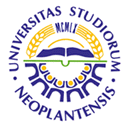 UNIVERSITY OF NOVI SADFACULTY OF AGRICULTURE 21000 NOVI SAD, TRG DOSITEJA OBRADOVIĆA 8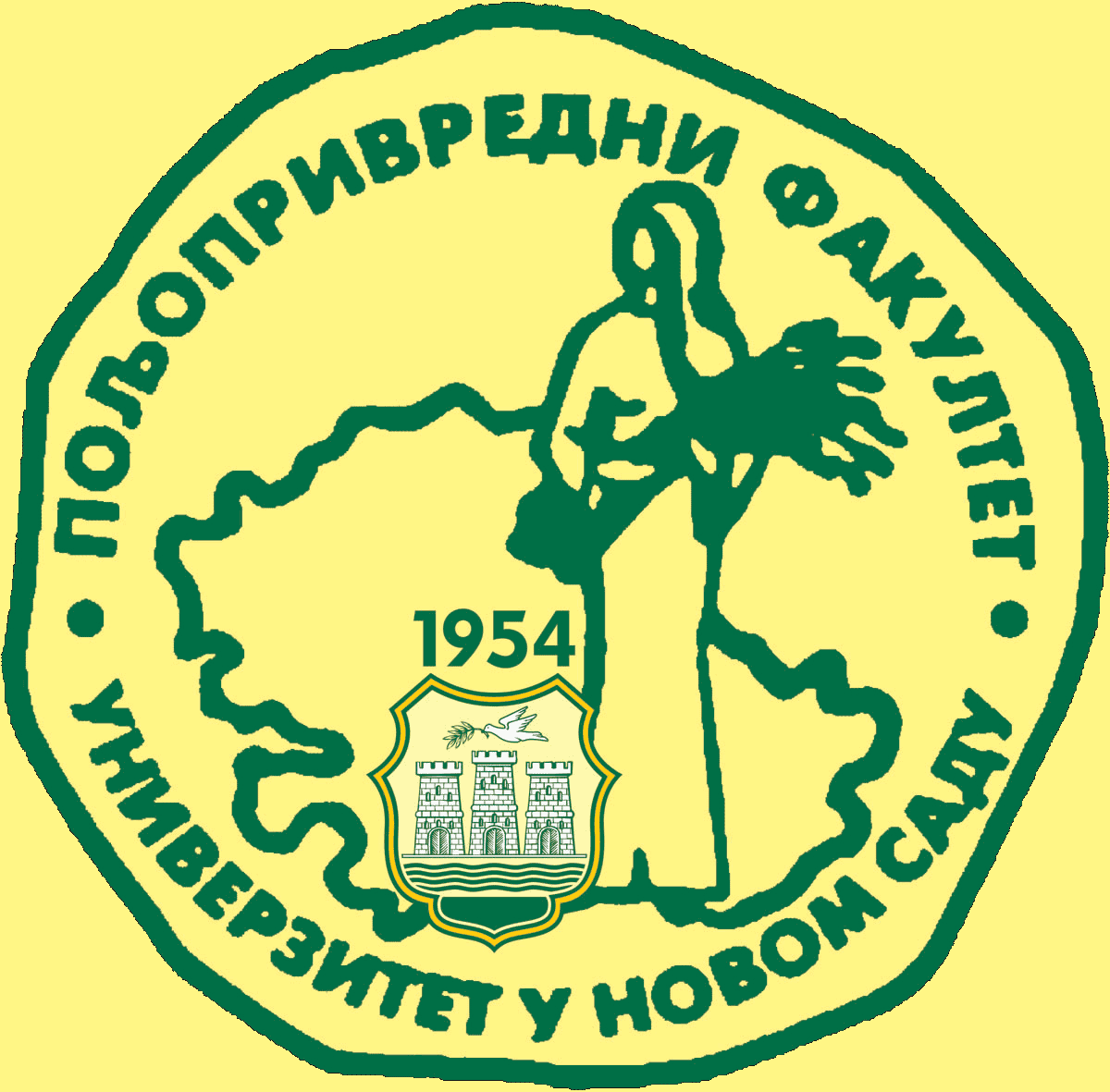 Study Programme AccreditationUNDERGRADUATE ACADEMIC STUDIES (BACHELOR) INORGANIC PRODUCTIONTable 5.2 Course specificationTable 5.2 Course specificationTable 5.2 Course specification